Klassifikation:	KOKLøbsområde:		Parkering/stævneplads:	Kortet:	Terrænbeskrivelse:	 Stævnekontor:	Afstande:	Klasser:	Service: 	Præmier:	Kontrol/tidtagning:	Start:	 Tilmelding:		 Ledige baner: 	Startafgift:				Instruktion og startliste:	Resultatformidling:	Banelægger:		Information:	Indbydelse2023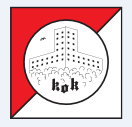 BaneKlassifikationBanelængdeInformation